Oпштина Мало Црниће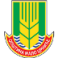 Општинска управаОдсек за локални економски развој, локалну пореску управу и инспекцијске пословеОзнака: КЛ -2Јавна расветаОдржавање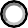 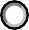 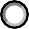 РЕЗУЛТАТ ИНСПЕКЦИЈСКОГ НАДЗОРА У БОДОВИМАНАДЗИРАНИ СУБЈЕКАТ	М.П.	КОМУНАЛНИ ИНСПЕКТОРПРАВНИ ОСНОВ- Одлука о обављању делатности обезбеђивања јавног осветљења(„Службени глсник општине М. Црниће“, број  05/2019)ПРАВНИ ОСНОВ- Одлука о обављању делатности обезбеђивања јавног осветљења(„Службени глсник општине М. Црниће“, број  05/2019)ПРАВНИ ОСНОВ- Одлука о обављању делатности обезбеђивања јавног осветљења(„Службени глсник општине М. Црниће“, број  05/2019)ПРАВНИ ОСНОВ- Одлука о обављању делатности обезбеђивања јавног осветљења(„Службени глсник општине М. Црниће“, број  05/2019)ПРАВНИ ОСНОВ- Одлука о обављању делатности обезбеђивања јавног осветљења(„Службени глсник општине М. Црниће“, број  05/2019)јавно предузећемесна заједницадруги субјекат_ 	_јавно предузећемесна заједницадруги субјекат_ 	_јавно предузећемесна заједницадруги субјекат_ 	_јавно предузећемесна заједницадруги субјекат_ 	_јавно предузећемесна заједницадруги субјекат_ 	_Надзиранисубјекат:_ 	_ 	_ 	Матични број: 		_ПИБ:_ 	_ 	Седиште: 	_ 	_	 Одговорно лице:_ 	_ 		_ 			ЈМБГ: 				_ Адреса пребивалишта: 				_ 					_ 		_ Лице које је присутно прегледу: 				_ конт. тел. 					_Локација предмета контроле: 	_ 	__Надзиранисубјекат:_ 	_ 	_ 	Матични број: 		_ПИБ:_ 	_ 	Седиште: 	_ 	_	 Одговорно лице:_ 	_ 		_ 			ЈМБГ: 				_ Адреса пребивалишта: 				_ 					_ 		_ Лице које је присутно прегледу: 				_ конт. тел. 					_Локација предмета контроле: 	_ 	__Надзиранисубјекат:_ 	_ 	_ 	Матични број: 		_ПИБ:_ 	_ 	Седиште: 	_ 	_	 Одговорно лице:_ 	_ 		_ 			ЈМБГ: 				_ Адреса пребивалишта: 				_ 					_ 		_ Лице које је присутно прегледу: 				_ конт. тел. 					_Локација предмета контроле: 	_ 	__Надзиранисубјекат:_ 	_ 	_ 	Матични број: 		_ПИБ:_ 	_ 	Седиште: 	_ 	_	 Одговорно лице:_ 	_ 		_ 			ЈМБГ: 				_ Адреса пребивалишта: 				_ 					_ 		_ Лице које је присутно прегледу: 				_ конт. тел. 					_Локација предмета контроле: 	_ 	__Надзиранисубјекат:_ 	_ 	_ 	Матични број: 		_ПИБ:_ 	_ 	Седиште: 	_ 	_	 Одговорно лице:_ 	_ 		_ 			ЈМБГ: 				_ Адреса пребивалишта: 				_ 					_ 		_ Лице које је присутно прегледу: 				_ конт. тел. 					_Локација предмета контроле: 	_ 	__Р.б.ПитањеДаНеБодови1.Да ли се без одобрења руши, уклања, прља или оштећује објекат, уређај или инсталација јавног осветљења да-0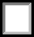  не-202.Да ли је разбијена сијалица, лампион или изолатор на објектима или инсталацијама јавног осветљења да-0 не-203.Да ли врши неовлашћено прикључење на објекте, уређаје и инсталације јавног осветљења да-0 не-204.Да ли се врши неовлашћено постављање рекламних паноа на објекте јавног осветљења да-0 не-205.Да ли се врши неовлашћено причвршћивање ствари и лепљење плаката на објекте јавног осветљења да-0 не-20НАПОМЕНА:НАПОМЕНА:НАПОМЕНА:НАПОМЕНА:НАПОМЕНА:УКУПАН МОГУЋИ БРОЈ БОДОВА100УТВРЂЕНИ БРОЈ БОДОВАСтепен ризикаНезнатанНизакСредњиВисокКритичанБрој бодова91-10081-9071-8051-7050 и мањеСтепен ризика у односу на остварени број бодоваКритичан□Степен ризика у односу на остварени број бодоваНезнатан□Степен ризика у односу на остварени број бодоваНизак□Степен ризика у односу на остварени број бодоваСредњи□Степен ризика у односу на остварени број бодоваВисок□Контролна листа сачињенаДатумКонтролна листа сачињенаМестоКонтролна листа сачињенаВреме